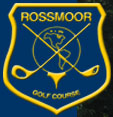 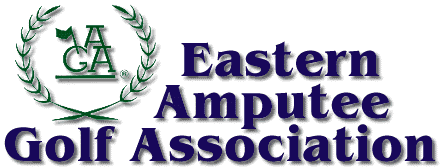 17th JFK Rehab / Howard Taylor Memorial Golf ClassicRossmoor Golf ClubMay 16th, 2016      Schedule of Events7:30 AM - 9:00 AM				Registration7:30 AM - 9:30 AM				Driving Range Open 8:00 AM - 9:30 AM				Coffee, Donuts, Danish and Bagels9:30 AM						Shotgun Start - One Best Ball of Team10:00 AM - 2:30 PM				Golf with Hot Dogs and Drinks at Turn3:00 PM						Open Bar Cocktails before Buffet3:30 PM - 6:00 PM				Buffet and Open Bar Awards Dinner5:30 PM -  7:00 PM				Pro Shop Open to Redeem Winnings orPurchase MerchandiseDirections to Rossmoor Golf Club Get on New Jersey Turnpike (N or S). Go to Exit 8A.   Head east (Forsgate Rd).  Go past the Holiday Inn.  Then just past the Heritage Building, turn right at the light into the Rossmoor Community.  Advise the gate attendant that you are participating in the Golf Tournament at the Club.  Proceed straight.  At Stop sign turn right and proceed to next Stop sign at Old Nassau Rd, a Parking attendant will advise you of the Parking area.   Any questions on directions, called the Rossmoor Pro Shop at 609-655-3182 or e-mail Ted Servis, Head Professional at: tedservis@comcast.net.The Rossmoor Community WelcomesThe Eastern Amputee Golf Association, JFK Rehab Hospital,Sponsors and all their Guests